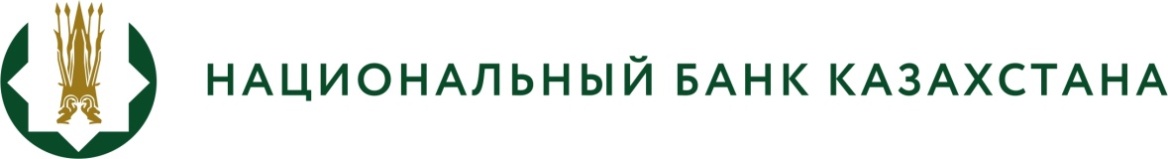 БАСПАСӨЗ РЕЛИЗІ «Қаржы ұйымдарының және микроқаржылық қызметті жүзеге асыратын ұйымдардың қаржылық есептiлiктi ұсыну қағидаларын бекіту туралы» Қазақстан Республикасы Ұлттық Банкі Басқармасының 2016 жылғы 28 қаңтардағы № 41 Қаулысына өзгерістер мен толықтырулар енгізу туралы» Қазақстан Республикасының Ұлттық Банкі Басқармасының қаулы жобасын әзірлеу туралы2020 жылғы 14 ақпан                                                                          Алматы қаласы«Қаржы ұйымдарының және микроқаржылық қызметті жүзеге асыратын ұйымдардың қаржылық есептiлiктi ұсыну қағидаларын бекіту туралы» Қазақстан Республикасы Ұлттық Банкі Басқармасының 2016 жылғы 28 қаңтардағы № 41 Қаулысына өзгерістер мен толықтырулар енгізу туралы» Қазақстан Республикасының Ұлттық Банкі Басқармасының қаулы жобасын (бұдан әрі – жоба) әзірлеуі туралы хабарлайды.Жоба қаржы ұйымдарының және микроқаржы қызметін жүзеге асыратын ұйымдардың қаржылық есептілікті ұсыну тәртібін, нысандары мен мерзімдерін жетілдіру мақсатында әзірленді.Жобамен келесі өзгерістер мен толықтырулар қарастырылған:қаржылық есептілікті ұсынудың электрондық форматына көшуіне байланысты екінші деңгейдегі банктердің Ұлттық Банкке қағаз тасығышта жылдық қаржылық есептілікті ұсыну жөніндегі талаптар жойылды;екінші деңгейдегі банктердің Ұлттық Банкке тоқсан сайынғы қаржылық есептілікті ұсыну қажеттігі туралы талапты белгілейтін қосымша норма көзделген;кредиттік серіктестіктердің және ломбардтардың қаржылық есептілікті ұсыну мерзімдері өзгертілді;редакциялық сипаттағы басқа да өзгерістер.Жобаның толық мәтінімен ашық нормативтік құқықтық актілердің интернет-порталында танысуға болады:https://legalacts.egov.kz/npa/view?id=3071377Толығырақ ақпаратты мына телефон арқылы алуға болады:+7 (727) 270 45 85              e-mail: press@nationalbank.kzwww.nationalbank.kz, legalacts.egov.kz